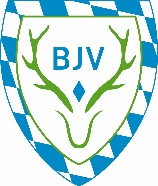 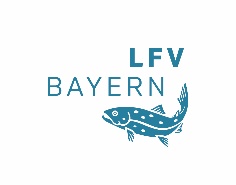 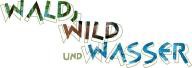 Anflugnahrung >> ArbeitsblattEntwicklungszyklus der SteinfliegeBeschrifte die Abbildung mit den passenden Begriffen:Eier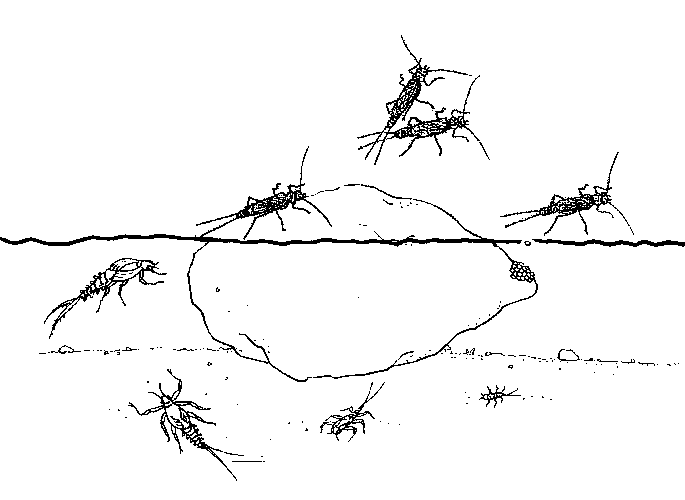 Die Steinfliegenlarve wird größer Die Steinfliegenlarve steigt auf Erwachsene Steinfliege  
Paarung EiablageAnflugnahrung >> Arbeitsblatt >> LösungEntwicklungszyklus der SteinfliegeBeschrifte die Abbildung mit den passenden Begriffen:größer liegenlarve steigt auf ene Steinfliegem BodenPaarung Erwachsene SteinfliegeEiablage  Die Steinfliegenlarve steigt aufEierDie Steinfliegenlarve wird größer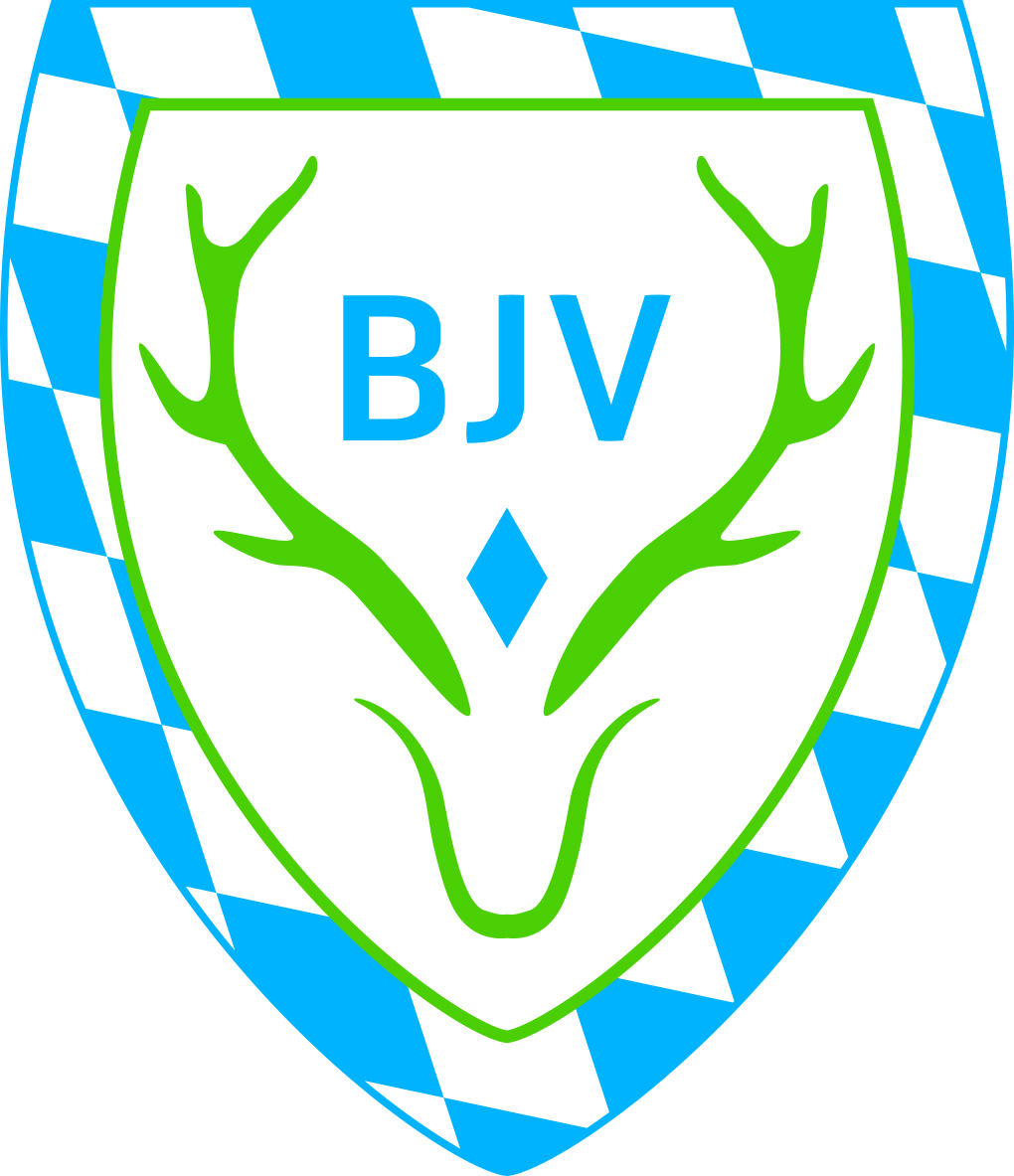 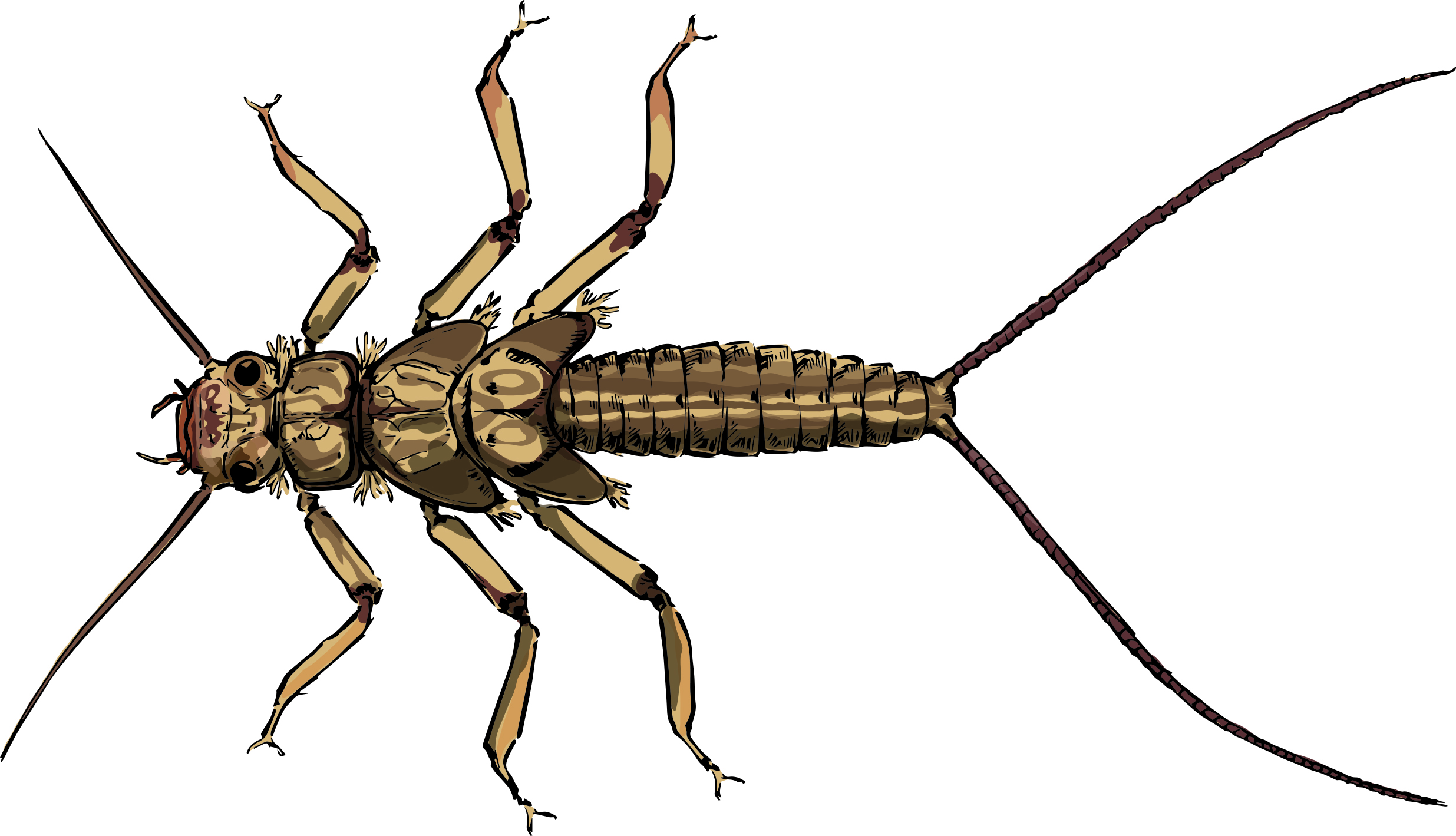 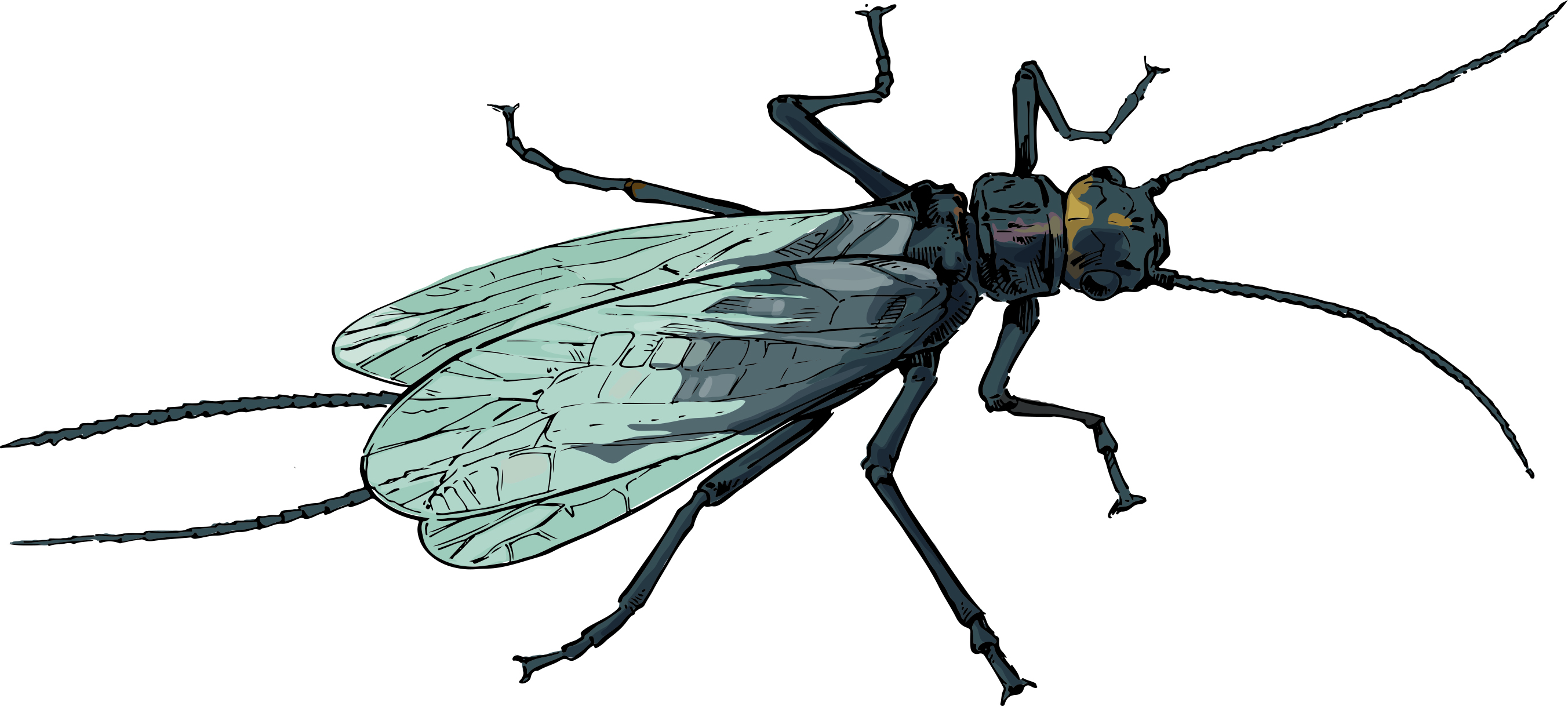 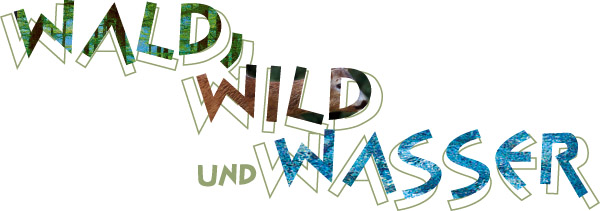 